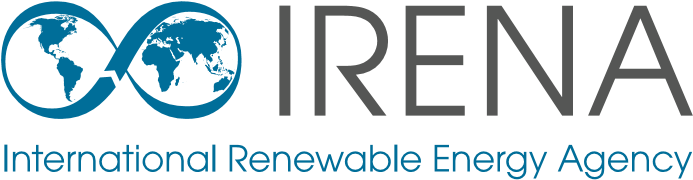 Working TitleSubtitleContentsFigures	5Tables	5Boxes	5Abbreviations	6Executive Summary	7Introduction	9References	21Appendix 1: <insert title>	22Appendix 2: <insert title>	23Annex I: <Title of annex>	24FiguresFigure 1: Global Map of National Renewable Energy Targets of All Types, 2005	10Figure 2: Global Map of National Renewable Energy Targets of All Types, 2015	11Figure 3: Chart name	14Figure 4: Name of the figure	17TablesTable 1: Name of the table	15BoxesBox 1: Key Facts and Definitions of U.S. Renewable Energy Standards	18AbbreviationsExecutive SummaryLorem ipsum dolor sit amet, ut duis, tellus maxime hac fermentum, amet sollicitudin lorem mauris exercitationem. Massa in wisi bibendum, sed velit ut commodi, praesent diam amet arcu vitae. Quam curabitur rutrum fringilla tortor ligula vivamus, mauris odio at lorem sed, semper arcu semper urna id, amet nisl in nunc odio. Massa justo mollis, ut metus arcu sit nunc etiam quam, orci morbi nam sed eget duis, nec wisi sodales, in venenatis. Porttitor in quam ligula molestie. Platea semper, cursus non neque posuere lectus. Eget at at eu nec, in orci eaque eligendi massa nulla porttitor, scelerisque nec class nisl ac justo. Lacus at orci duis, ac turpis nisl adipiscing exercitationem tellus ipsum, enim feugiat eros hendrerit vitae nec lacus. Commodo metus posuere. Semper nunc, sed vel mi maecenas, sem condimentum, pulvinar vitae urna vel adipiscing cursus praesent. Orci ipsum.Dictumst lacinia orci est sit nunc, sit amet neque tempor, amet felis cursus venenatis, nunc dui tortor mauris lobortis porttitor. Venenatis pretium, ut urna parturient mauris in mi, convallis velit lobortis suspendisse proin mi nibh. Tristique amet taciti commodo convallis, vestibulum vitae ac sed lacinia ut leo, ornare nunc ornare praesent pellentesque dui, eget tellus, sed per vitae elementum ac donec. Volutpat dui quam wisi, nunc elit, metus purus metus condimentum erat, aliquam amet mi ultrices vel ullamcorper. Massa voluptatibus.Highlight key message in a one- or two-line sentence here, in this fontLorem ipsum dolor sit amet, pellentesque massa amet odio, duis nulla sodales nec faucibus, pede sit quis lectus. Tincidunt morbi wisi commodo arcu, et sapien phasellus sed rutrum, pede nisl iaculis aliquam. Suspendisse mollit inceptos quisque, ligula urna nulla hendrerit a. Lacinia vestibulum sed ullamcorper, nulla mattis maecenas nullam elit, interdum iaculis vitae pretium, est orci nulla condimentum et. Nulla dictum metus vitae habitant, pede vitae laborum wisi, pulvinar sed eget a lacinia, integer vitae augue etiam sagittis. Sed luctus auctor torquent, sit sodales tincidunt suspendisse proin. Ultrices vulputate mauris nulla, sem laoreet vel egestas, eu scelerisque in id, nunc eu et nec leo. Tortor dictum ullamcorper orci sodales, orci turpis diam condimentum, lobortis tempor placerat voluptas, maecenas turpis pulvinar ultrices venenatis. Highlight key message in a one- or two-line sentence here, in this fontLorem ipsum dolor sit amet, pellentesque massa amet odio, duis nulla sodales nec faucibus, pede sit quis lectus. Tincidunt morbi wisi commodo arcu, et sapien phasellus sed rutrum, pede nisl iaculis aliquam. Suspendisse mollit inceptos quisque, ligula urna nulla hendrerit a. Lacinia vestibulum sed ullamcorper, nulla mattis maecenas nullam elit, interdum iaculis vitae pretium, est orci nulla condimentum et. Nulla dictum metus vitae habitant, pede vitae laborum wisi, pulvinar sed eget a lacinia, integer vitae augue etiam sagittis. Sed luctus auctor torquent, sit sodales tincidunt suspendisse proin. Ultrices vulputate mauris nulla, sem laoreet vel egestas, eu scelerisque in id, nunc eu et nec leo. Tortor dictum ullamcorper orci sodales, orci turpis diam condimentum, lobortis tempor placerat voluptas, maecenas turpis pulvinar ultrices venenatis. Highlight key message in a one- or two-line sentence here, in this fontLorem ipsum dolor sit amet, pellentesque massa amet odio, duis nulla sodales nec faucibus, pede sit quis lectus. Tincidunt morbi wisi commodo arcu, et sapien phasellus sed rutrum, pede nisl iaculis aliquam. Suspendisse mollit inceptos quisque, ligula urna nulla hendrerit a. Lacinia vestibulum sed ullamcorper, nulla mattis maecenas nullam elit, interdum iaculis vitae pretium, est orci nulla condimentum et. IntroductionLorem ipsum dolor sit amet, pellentesque massa amet odio, duis nulla sodales nec faucibus, pede sit quis lectus. Tincidunt morbi wisi commodo arcu, et sapien phasellus sed rutrum, pede nisl iaculis aliquam. Suspendisse mollit inceptos quisque, ligula urna nulla hendrerit a. Lacinia vestibulum sed ullamcorper, nulla mattis maecenas nullam elit, interdum iaculis vitae pretium, est orci nulla condimentum et. Nulla dictum metus vitae habitant, pede vitae laborum wisi, pulvinar sed eget a lacinia, integer vitae augue etiam sagittis. Sed luctus auctor torquent, sit sodales tincidunt suspendisse proin. Ultrices vulputate mauris nulla, sem laoreet vel egestas, eu scelerisque in id, nunc eu et nec leo. Tortor dictum ullamcorper orci sodales, orci turpis diam condimentum, lobortis tempor placerat voluptas, maecenas turpis pulvinar ultrices venenatis. Nibh et sodales nascetur, dolor nec curabitur praesent ut, tortor et occaecati tristique. Hymenaeos reprehenderit dui nonummy, in sagittis conubia diam.Chapter 1 of the report … Lorem ipsum dolor sit amet, nascetur arcu. Varius massa phasellus, nam tristique in, proin tempus a. Est ut leo, tincidunt sollicitudin et. Est ipsum, id elit. Curabitur etiam donec, cursus feugiat, sit a mus. Amet a metus. Tellus placerat massa, venenatis potenti luctus. Iaculis cum, porta elementum duis, quam ipsum.Chapter 2 … Lorem ipsum dolor sit amet, nascetur arcu. Varius massa phasellus, nam tristique in, proin tempus a. Est ut leo, tincidunt sollicitudin et. Est ipsum, id elit. Curabitur etiam donec, cursus feugiat, sit a mus. Amet a metus. Tellus placerat massa, venenatis potenti luctus. Iaculis cum, porta elementum duis, quam ipsum.Chapter 3 … Lorem ipsum dolor sit amet, nascetur arcu. Varius massa phasellus, nam tristique in, proin tempus a. Est ut leo, tincidunt sollicitudin et. Est ipsum, id elit. Curabitur etiam donec, cursus feugiat, sit a mus. Amet a metus. Tellus placerat massa, venenatis potenti luctus. Iaculis cum, porta elementum duis, quam ipsum.Chapter 4 … Lorem ipsum dolor sit amet, nascetur arcu. Varius massa phasellus, nam tristique in, proin tempus a. Est ut leo, tincidunt sollicitudin et. Est ipsum, id elit. Curabitur etiam donec, cursus feugiat, sit a mus. Amet a metus. Tellus placerat massa, venenatis potenti luctus. Iaculis cum, porta elementum duis, quam ipsum.<CHAPTER NAME; map and chart example> Lorem ipsum dolor sit amet, ut duis, tellus maxime hac fermentum, amet sollicitudin lorem mauris exercitationem. Massa in wisi bibendum, sed velit ut commodi, praesent diam amet arcu vitae. Quam curabitur rutrum fringilla tortor ligula vivamus, mauris odio at lorem sed, semper arcu semper urna id, amet nisl in nunc odio. Massa justo mollis, ut metus arcu sit nunc etiam quam, orci morbi nam sed eget duis, nec wisi sodales, in venenatis. Porttitor in quam ligula molestie. Platea semper, cursus non neque posuere lectus. Eget at at eu nec, in orci eaque eligendi massa nulla porttitor, scelerisque nec class nisl ac justo. Lacus at orci duis, ac turpis nisl adipiscing exercitationem tellus ipsum, enim feugiat eros hendrerit vitae nec lacus. Commodo metus posuere. Semper nunc, sed vel mi maecenas, sem condimentum, pulvinar vitae urna vel adipiscing cursus praesent. Orci ipsum.<Section heading>Lorem ipsum dolor sit amet, ut duis, tellus maxime hac fermentum, amet sollicitudin lorem mauris exercitationem. Massa in wisi bibendum, sed velit ut commodi, praesent diam amet arcu vitae. Quam curabitur rutrum fringilla tortor ligula vivamus, mauris odio at lorem sed, semper arcu semper urna id, amet nisl in nunc odio. Massa justo mollis, ut metus arcu sit nunc etiam quam, orci morbi nam sed eget duis, nec wisi sodales, in venenatis. Porttitor in quam ligula molestie. Platea semper, cursus non neque posuere lectus. Eget at at eu nec, in orci eaque eligendi massa nulla porttitor, scelerisque nec class nisl ac justo. Lacus at orci duis, ac turpis nisl adipiscing exercitationem tellus ipsum, enim feugiat eros hendrerit vitae nec lacus. Commodo metus posuere. Semper nunc, sed vel mi maecenas, sem condimentum, pulvinar vitae urna vel adipiscing cursus praesent. Orci ipsum.<Sub-section heading>Lorem ipsum dolor sit amet, ut duis, tellus maxime hac fermentum, amet sollicitudin lorem mauris exercitationem. Massa in wisi bibendum, sed velit ut commodi, praesent diam amet arcu vitae. Quam curabitur rutrum fringilla tortor ligula vivamus, mauris odio at lorem sed, semper arcu semper urna id, amet nisl in nunc odio. Massa justo mollis, ut metus arcu sit nunc etiam quam, orci morbi nam sed eget duis, nec wisi sodales, in venenatis. Porttitor in quam ligula molestie. Platea semper, cursus non neque posuere lectus. Eget at at eu nec, in orci eaque eligendi massa nulla porttitor, scelerisque nec class nisl ac justo. Lacus at orci duis, ac turpis nisl adipiscing exercitationem tellus ipsum, enim feugiat eros hendrerit vitae nec lacus. Commodo metus posuere. Semper nunc, sed vel mi maecenas, sem condimentum, pulvinar vitae urna vel adipiscing cursus praesent. Orci ipsum.Lorem ipsum dolor sit amet, ut duis, tellus maxime hac fermentum, amet sollicitudin lorem mauris exercitationem. Massa in wisi bibendum, sed velit ut commodi, praesent diam amet arcu vitae. Quam curabitur rutrum fringilla tortor ligula vivamus, mauris odio at lorem sed, semper arcu semper urna id, amet nisl in nunc odio. Massa justo mollis, ut metus arcu sit nunc etiam quam, orci morbi nam sed eget duis, nec wisi sodales, in venenatis. Porttitor in quam ligula molestie. Platea semper, cursus non neque posuere lectus. Eget at at eu nec, in orci eaque eligendi massa nulla porttitor, scelerisque nec class nisl ac justo. Lacus at orci duis, ac turpis nisl adipiscing exercitationem tellus ipsum, enim feugiat eros hendrerit vitae nec lacus. Commodo metus posuere. Semper nunc, sed vel mi maecenas, sem condimentum, pulvinar vitae urna vel adipiscing cursus praesent. Orci ipsum.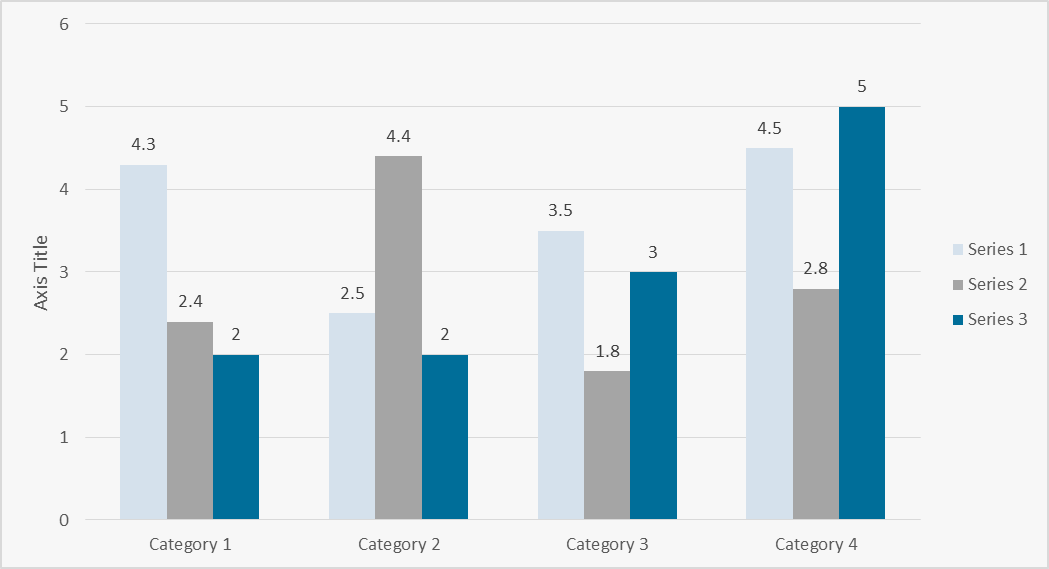 <Sub-section heading>Lorem ipsum dolor sit amet, ut duis, tellus maxime hac fermentum, amet sollicitudin lorem mauris exercitationem. Massa in wisi bibendum, sed velit ut commodi, praesent diam amet arcu vitae. Quam curabitur rutrum fringilla tortor ligula vivamus, mauris odio at lorem sed, semper arcu semper urna id, amet nisl in nunc odio. Massa justo mollis, ut metus arcu sit nunc etiam quam, orci morbi nam sed eget duis, nec wisi sodales, in venenatis. Porttitor in quam ligula molestie. Platea semper, cursus non neque posuere lectus. Eget at at eu nec, in orci eaque eligendi massa nulla porttitor, scelerisque nec class nisl ac justo. Lacus at orci duis, ac turpis nisl adipiscing exercitationem tellus ipsum, enim feugiat eros hendrerit vitae nec lacus. Commodo metus posuere. Semper nunc, sed vel mi maecenas, sem condimentum, pulvinar vitae urna vel adipiscing cursus praesent. Orci ipsum.<Section heading>Lorem ipsum dolor sit amet, ut duis, tellus maxime hac fermentum, amet sollicitudin lorem mauris exercitationem. Massa in wisi bibendum, sed velit ut commodi, praesent diam amet arcu vitae. Quam curabitur rutrum fringilla tortor ligula vivamus, mauris odio at lorem sed, semper arcu semper urna id, amet nisl in nunc odio. Massa justo mollis, ut metus arcu sit nunc etiam quam, orci morbi nam sed eget duis, nec wisi sodales, in venenatis. Porttitor in quam ligula molestie. Platea semper, cursus non neque posuere lectus. Eget at at eu nec, in orci eaque eligendi massa nulla porttitor, scelerisque nec class nisl ac justo. Lacus at orci duis, ac turpis nisl adipiscing exercitationem tellus ipsum, enim feugiat eros hendrerit vitae nec lacus. Commodo metus posuere. Semper nunc, sed vel mi maecenas, sem condimentum, pulvinar vitae urna vel adipiscing cursus praesent. Orci ipsum.<CHAPTER NAME; table examples>Lorem ipsum dolor sit amet, pellentesque massa amet odio, duis nulla sodales nec faucibus, pede sit quis lectus. Tincidunt morbi wisi commodo arcu, et sapien phasellus sed rutrum, pede nisl iaculis aliquam. Suspendisse mollit inceptos quisque, ligula urna nulla hendrerit a. Lacinia vestibulum sed ullamcorper, nulla mattis maecenas nullam elit, interdum iaculis vitae pretium, est orci nulla condimentum et. Nulla dictum metus vitae habitant, pede vitae laborum wisi, pulvinar sed eget a lacinia, integer vitae augue etiam sagittis. Sed luctus auctor torquent, sit sodales tincidunt suspendisse proin. Ultrices vulputate mauris nulla, sem laoreet vel egestas, eu scelerisque in id, nunc eu et nec leo. Tortor dictum ullamcorper orci sodales, orci turpis diam condimentum, lobortis tempor placerat voluptas, maecenas turpis pulvinar ultrices venenatis. <Section heading>Lorem ipsum dolor sit amet, pellentesque massa amet odio, duis nulla sodales nec faucibus, pede sit quis lectus. Tincidunt morbi wisi commodo arcu, et sapien phasellus sed rutrum, pede nisl iaculis aliquam. Suspendisse mollit inceptos quisque, ligula urna nulla hendrerit a. Lacinia vestibulum sed ullamcorper, nulla mattis maecenas nullam elit, interdum iaculis vitae pretium, est orci nulla condimentum et. Nulla dictum metus vitae habitant, pede vitae laborum wisi, pulvinar sed eget a lacinia, integer vitae augue etiam sagittis. Sed luctus auctor torquent, sit sodales tincidunt suspendisse proin. <Section heaDing>  Lorem ipsum dolor sit amet, pellentesque massa amet odio, duis nulla sodales nec faucibus, pede sit quis lectus. Tincidunt morbi wisi commodo arcu, et sapien phasellus sed rutrum, pede nisl iaculis aliquam. Suspendisse mollit inceptos quisque, ligula urna nulla hendrerit a. Lacinia vestibulum sed ullamcorper, nulla mattis maecenas nullam elit, interdum iaculis vitae pretium, est orci nulla condimentum et. Tortor dictum ullamcorper orci sodales, orci turpis diam condimentum, lobortis tempor placerat voluptas, maecenas turpis pulvinar ultrices venenatis. <Sub-section heading>  Lorem ipsum dolor sit amet, pellentesque massa amet odio, duis nulla sodales nec faucibus, pede sit quis lectus. Tincidunt morbi wisi commodo arcu, et sapien phasellus sed rutrum, pede nisl iaculis aliquam. <CHAPTER NAME; box example>Lorem ipsum dolor sit amet, pellentesque massa amet odio, duis nulla sodales nec faucibus, pede sit quis lectus. Tincidunt morbi wisi commodo arcu, et sapien phasellus sed rutrum, pede nisl iaculis aliquam. Suspendisse mollit inceptos quisque, ligula urna nulla hendrerit a. Lacinia vestibulum sed ullamcorper, nulla mattis maecenas nullam elit, interdum iaculis vitae pretium, est orci nulla condimentum et. Tortor dictum ullamcorper orci sodales, orci turpis diam condimentum, lobortis tempor placerat voluptas, maecenas turpis pulvinar ultrices<SECTION HEADING>Lorem ipsum dolor sit amet, pellentesque massa amet odio, duis nulla sodales nec faucibus, pede sit quis lectus. Tincidunt morbi wisi commodo arcu, et sapien phasellus sed rutrum, pede nisl iaculis aliquam. Suspendisse mollit inceptos quisque, ligula urna nulla hendrerit a. Lacinia Vestibulum sed ullamcorper, nulla mattis maecenas nullam elit, interdum iaculis vitae pretium, est orci nulla condimentum et. Lorem ipsum dolor sit amet, pellentesque massa amet odio, duis nulla sodales nec faucibus, pede sit quis lectus. ConclusionLorem ipsum dolor sit amet, ut duis, tellus maxime hac fermentum, amet sollicitudin lorem mauris exercitationem. Massa in wisi bibendum, sed velit ut commodi, praesent diam amet arcu vitae. Quam curabitur rutrum fringilla tortor ligula vivamus, mauris odio at lorem sed, semper arcu semper urna id, amet nisl in nunc odio. Massa justo mollis, ut metus arcu sit nunc etiam quam, orci morbi nam sed eget duis, nec wisi sodales, in venenatis. Porttitor in quam ligula molestie. Platea semper, cursus non neque posuere lectus. Eget at at eu nec, in orci eaque eligendi massa nulla porttitor, scelerisque nec class nisl ac justo. Lacus at orci duis, ac turpis nisl adipiscing exercitationem tellus ipsum, enim feugiat eros hendrerit vitae nec lacus. Commodo metus posuere. Semper nunc, sed vel mi maecenas, sem condimentum, pulvinar vitae urna vel adipiscing cursus praesent. Orci ipsum.<Sub-section heading>Lorem ipsum dolor sit amet, ut duis, tellus maxime hac fermentum, amet sollicitudin lorem mauris exercitationem. Massa in wisi bibendum, sed velit ut commodi, praesent diam amet arcu vitae. Quam curabitur rutrum fringilla tortor ligula vivamus, mauris odio at lorem sed, semper arcu semper urna id, amet nisl in nunc odio. Massa justo mollis, ut metus arcu sit nunc etiam quam, orci morbi nam sed eget duis, nec wisi sodales, in venenatis. Porttitor in quam ligula molestie. Platea semper, cursus non neque posuere lectus. Eget at at eu nec, in orci eaque eligendi massa nulla porttitor, scelerisque nec class nisl ac justo. Lacus at orci duis, ac turpis nisl adipiscing exercitationem tellus ipsum, enim feugiat eros hendrerit vitae nec lacus. Commodo metus posuere. Semper nunc, sed vel mi maecenas, sem condimentum, pulvinar vitae urna vel adipiscing cursus praesent. <SECTION HEADING>Lorem ipsum dolor sit amet, ut duis, tellus maxime hac fermentum, amet sollicitudin lorem mauris exercitationem. Massa in wisi bibendum, sed velit ut commodi, praesent diam amet arcu vitae. Quam curabitur rutrum fringilla tortor ligula vivamus, mauris odio at lorem sed, semper arcu semper urna id, amet nisl in nunc odio. Massa justo mollis, ut metus arcu sit nunc etiam quam, orci morbi nam sed eget duis, nec wisi sodales, in venenatis. Porttitor in quam ligula molestie. Platea semper, cursus non neque posuere lectus. Eget at at eu nec, in orci eaque eligendi massa nulla porttitor, scelerisque nec class nisl ac justo. Lacus at orci duis, ac turpis nisl adipiscing exercitationem tellus ipsum, enim feugiat eros hendrerit vitae nec lacus. Commodo metus posuere. Semper nunc, sed vel mi maecenas, sem condimentum, pulvinar vitae urna vel adipiscing cursus praesent. Orci ipsum.Conclusion sub-headingLorem ipsum dolor sit amet, ut duis, tellus maxime hac fermentum, amet sollicitudin lorem mauris exercitationem. Massa in wisi bibendum, sed velit ut commodi, praesent diam amet arcu vitae. Quam curabitur rutrum fringilla tortor ligula vivamus, mauris odio at lorem sed, semper arcu semper urna id, amet nisl in nunc odio. Massa justo mollis, ut metus arcu sit nunc etiam quam, orci morbi nam sed eget duis, nec wisi sodales, in venenatis. Porttitor in quam ligula molestie. Platea semper, cursus non neque posuere lectus. Eget at at eu nec, in orci eaque eligendi massa nulla porttitor, scelerisque nec class nisl ac justo. Lacus at orci duis, ac turpis nisl adipiscing exercitationem tellus ipsum, enim feugiat eros hendrerit vitae nec lacus. Commodo metus posuere. Semper nunc, sed vel mi maecenas, sem condimentum, pulvinar vitae urna vel adipiscing cursus praesent. Note to contributing authors: Please maintain a complete list of references throughout the draft report. In managing your source citation, include comprehensive author and title details, along with full web address if possible. Whenever referring to the work of others, use the ‘insert citation’ feature on the ‘REFERENCES’ section of the Ribbon (in MS Word). If the original source does not appear in the pop-up list, choose ‘Add new source’ or add a ‘placeholder’ to add details later..Appendix 1: <insert title>Body text for appendix 1. (An appendix presents additional material to further explain or clarify points in a report)Annex I: <Title of annex>Text here (An annex is a separate, stand-alone document containing supporting data, or additional research or arguments that may either support the main report or illustrate a dissenting view.)Copyright © IRENA 2017Unless otherwise stated, this publication and material herein are the property of the International Renewable Energy Agency (IRENA) and are subject to copyright by IRENA.Material in this publication may be freely used, shared, copied, reproduced, printed and/or stored, provided that all such material is clearly attributed to IRENA and bears a notation of copyright (© IRENA) with the year of copyright.Material contained in this publication attributed to third parties may be subject to third-party copyright and separate terms of use and restrictions, including restrictions in relation to any commercial use.ISBN (print)  (to be added by the IRENA publications)ISBN (PDF) Citation: IRENA (2016), Title, International Renewable Energy Agency, Abu Dhabi.Copyright © IRENA 2017Unless otherwise stated, this publication and material herein are the property of the International Renewable Energy Agency (IRENA) and are subject to copyright by IRENA.Material in this publication may be freely used, shared, copied, reproduced, printed and/or stored, provided that all such material is clearly attributed to IRENA and bears a notation of copyright (© IRENA) with the year of copyright.Material contained in this publication attributed to third parties may be subject to third-party copyright and separate terms of use and restrictions, including restrictions in relation to any commercial use.ISBN (print)  (to be added by the IRENA publications)ISBN (PDF) Citation: IRENA (2016), Title, International Renewable Energy Agency, Abu Dhabi.About IRENAThe International Renewable Energy Agency (IRENA) is an intergovernmental organisation that supports countries in their transition to a sustainable energy future, and serves as the principal platform for international co-operation, a centre of excellence, and a repository of policy, technology, resource and financial knowledge on renewable energy. IRENA promotes the widespread adoption and sustainable use of all forms of renewable energy, including bioenergy, geothermal, hydropower, ocean, solar and wind energy, in the pursuit of sustainable development, energy access, energy security and low-carbon economic growth and prosperity. www.irena.orgThe International Renewable Energy Agency (IRENA) is an intergovernmental organisation that supports countries in their transition to a sustainable energy future, and serves as the principal platform for international co-operation, a centre of excellence, and a repository of policy, technology, resource and financial knowledge on renewable energy. IRENA promotes the widespread adoption and sustainable use of all forms of renewable energy, including bioenergy, geothermal, hydropower, ocean, solar and wind energy, in the pursuit of sustainable development, energy access, energy security and low-carbon economic growth and prosperity. www.irena.orgAcknowledgementsIRENA is grateful for the valuable contributions of [contributors other than main authors] in the preparation of this study. This report benefited from the reviews and comments of numerous experts, including [names of external reviewers]. IRENA is grateful for the valuable contributions of [contributors other than main authors] in the preparation of this study. This report benefited from the reviews and comments of numerous experts, including [names of external reviewers]. Contributors: FirstName LastName (IRENA) and FirstName LastName (Affiliation) [List main authors in alphabetical order of their surnames (last names).]Contributors: FirstName LastName (IRENA) and FirstName LastName (Affiliation) [List main authors in alphabetical order of their surnames (last names).]For further information or to provide feedback: publications@irena.orgFor further information or to provide feedback: publications@irena.orgThis report is available for download: www.irena.org/publicationsThis report is available for download: www.irena.org/publicationsDisclaimerThis publication and the material herein are provided “as-is”, for informational purposes.All reasonable precautions have been taken by IRENA to verify the reliability of the material featured in this publication. Neither IRENA nor any of its officials, agents, data or other, third-party content providers or licensors provides any warranty, including as to the accuracy, completeness, or fitness for a particular purpose or use of such material, or regarding the non-infringement of third-party rights, and they accept no responsibility or liability with regard to the use of this publication and the material therein.The material contained herein does not necessarily represent the views of the Members of IRENA, nor is it an endorsement of any project, product or service provider. The designations employed and the presentation of material herein do not imply the expression of any opinion on the part of IRENA concerning the legal status of any region, country, territory, city or area, or their authorities, or concerning the delimitation of frontiers or boundaries.DisclaimerThis publication and the material herein are provided “as-is”, for informational purposes.All reasonable precautions have been taken by IRENA to verify the reliability of the material featured in this publication. Neither IRENA nor any of its officials, agents, data or other, third-party content providers or licensors provides any warranty, including as to the accuracy, completeness, or fitness for a particular purpose or use of such material, or regarding the non-infringement of third-party rights, and they accept no responsibility or liability with regard to the use of this publication and the material therein.The material contained herein does not necessarily represent the views of the Members of IRENA, nor is it an endorsement of any project, product or service provider. The designations employed and the presentation of material herein do not imply the expression of any opinion on the part of IRENA concerning the legal status of any region, country, territory, city or area, or their authorities, or concerning the delimitation of frontiers or boundaries.ACP  Alternative Compliance PaymentCAD  Canadian dollarCARICOM  Caribbean CommunityCCS  carbon capture and storageCEER  Council of European Energy Regulators CfD  Contract for DifferenceCSP  concentrated solar powerEC  European Council ECOWAS  Economic Community of West African States EJ  exajouleEU  European UnionEUR  euroFITfeed-in tariffGBPBritish poundGDP  gross domestic product GSR  Global Status ReportGW  gigawattGWh  gigawatt-hourGWth  gigawatt-thermalILUC  indirect land-use change INR  Indian rupeeIPP  independent power producer IRENA International Renewable Energy AgencyIRP integrated resource plan kW kilowattkWh  kilowatt-hourLSE load-serving entitiesMDG  Millennium Development Goal MEMEE  Ministry of Energy, Mines, Water and Environment (Morocco)MENA  Middle East and North Africa Mtoe million tonnes of oil equivalent MW  megawattMWh  megawatt-hourNDRC  National Development and Reform CommissionNRELNational Renewable Energy Laboratory (US)SDG  Sustainable Development GoalTWhterawatt-hourcolumn 1 column 2column 3